ИНФОРМАЦИЯ ДЛЯ ЗАКАЗАНАЗНАЧЕНИЕНабор предназначен для количественного определения активности креатинкиназы в сыворотке крови человека кинетическим методом в клинико-диагностических и биохимических лабораториях и научно-исследовательской практике.Набор реагентов (КРЕАТИНКИНАЗА ФС) должен использоваться квалифицированным персоналом в области клинической лабораторной диагностики.Набор выпускается в фасовке, рассчитанной на проведение 125 определений при расходе 1,0 мл рабочего реагента на один анализ.МЕТОДОптимизированный УФ тест в соответствии с рекомендациями DGKC (Германского Общества Клинической Химии) и IFCC (Международной Федерации Клинической Химии и Лабораторной Медицины).ПРИНЦИП   МЕТОДАКреатинкиназа катализирует реакцию образования АТФ в присутствии креатинфосфата и АДФ. Гексокиназа при наличии АТФ катализирует реакцию фосфорилирования глюкозы с образованием глюкозо-6-фосфата. При наличии глюкозо-6-фосфатдегидрогеназы реакция дегидрирования глюкозо-6-фосфата сопровождается образованием НАДФН. Скорость синтеза НАДФН, сопровождающаяся повышением оптической плотности образца, прямо пропорциональна активности креатинкиназы и измеряется фотометрически при длине волны 340 нм.СОСТАВ  НАБОРААНАЛИТИЧЕСКИЕ ХАРАКТЕРИСТИКИЛинейность в диапазоне от 20 до 1000 Е/л.Отклонение от линейности не превышает 5%. Чувствительность – не более 15 Е/л.Коэффициент вариации – не более 5%.При активности креатинкиназы в сыворотке крови более 1000 Е/л (изменение оптической плотности пробы в минуту ΔА/мин не должно превышать 0,25) анализируемую пробу следует развести физиологическим раствором в 5 раз, повторить анализ и полученный результат умножить на 5.КОНТРОЛЬ КАЧЕСТВАДля калибровки фотометрических систем и уточнения фактора пересчета для полуавтоматических биохимических анализаторов рекомендуем использовать мультикалибратор TruCal U, DiaSys, Германия.Для внутреннего контроля качества с каждой серией образцов проводите измерения контрольных сывороток TruLab N и P (DGKC, IFCC 37 оС), DiaSys, Германия.Возможно использование других контрольных сывороток, аттестованных данным методом и не уступающих по своим свойствам рекомендуемым.НОРМАЛЬНЫЕ ЗНАЧЕНИЯ [1, 3]В сыворотке крови человека, Е/л:у женщин –  24 - 170у мужчин  – 24 – 195.Рекомендуется в каждой лаборатории уточнить диапазон значений нормальных величин для обследуемого контингента людей.ОБРАЗЦЫ [2, 3]Негемолизированная сыворотка крови. Сыворотку крови следует отделить от форменных элементов крови не позднее, чем через 1 час после забора крови.МЕРЫ  ПРЕДОСТОРОЖНОСТИПотенциальный риск применения набора – класс 2а (Приказ Минздрава РФ от 06.06.2012 № 4н).В реагентах 1 и 2 содержится токсичный компонент – азид натрия. При работе с ними следует соблюдать осторожность и не допускать попадания на кожу и слизистые; при попадании немедленно промыть пораженное место большим количеством проточной воды. При проглатывании следует выпить  теплой воды и вызвать рвоту.Меры предосторожности – соблюдение “Правил устройства, техники безопасности, производственной санитарии, противоэпидемического режима и личной гигиены при работе в лабораториях (отделениях, отделах) санитарно-эпидемиологических учреждений системы Министерства здравоохранения” (Москва, .).При работе с набором следует надевать одноразовые резиновые или пластиковые перчатки, т.к. образцы крови человека следует рассматривать как потенциально инфицированные, способные длительное время сохранять и передавать ВИЧ, вирус гепатита или любой другой возбудитель вирусной инфекции.ПОДГОТОВКА  К  АНАЛИЗУПриготовление Рабочего реагента: смешать 4 объема Реагента 1 и один объем Реагента 2. Тщательно закрыть флаконы с Реагентами 1 и 2 непосредственно после каждого использования.Рабочий реагент можно хранить в темном месте при температуре +2-8ºС не более 3 недель или при комнатной температуре (+18-25ºС) не более 2 суток.ПРОВЕДЕНИЕ  АНАЛИЗАПеред проведением анализа Рабочий реагент следует нагреть до температуры +37 ± 0,5º С в течение 10 мин.Компоненты реакционной смеси отбирать в количествах, указанных в таблице.Пробу перемешать и инкубировать в кювете с длиной оптического пути  при температуре +370 С в течение 1 мин. Измерить оптическую плотность пробы (А1) при температуре +370 С при длине волны 340 нм против воздуха, включить секундомер и через 1 минуту (точно!) аналогично измерить оптическую плотность пробы (А2). Рассчитать изменение оптической плотности пробы в минуту:ΔА/мин = А1 – А2.Примечание. При использовании автоматических или полуавтоматических биохимических анализаторов количество реагентов и анализируемых образцов в зависимости от объема используемой кюветы может быть пропорционально изменено (соотношение сыворотки крови к рабочему реагенту составляет 1:25).РАСЧЕТЫАктивность креатинкиназы в сыворотке крови определить по формуле:Активность креатинкиназы (Е/л)  = ΔА/мин  × 4127,Примечание. 1 Е/л = 16,67 нмоль/л/( с × л ).ТРАНСПОРТИРОВАНИЕ, УСЛОВИЯ  ХРАНЕНИЯ  И  ЭКСПЛУАТАЦИИ  НАБОРА Транспортирование и хранение наборов должно производиться при температуре +2–8оС в упаковке предприятия-изготовителя в течение всего срока годности. Допускается транспортирование и хранение наборов при температуре до +25оС не более 5 суток. Замораживание компонентов набора не допускается.Срок годности набора – 12 месяцев.Реагенты 1 и 2 после вскрытия флаконов могут храниться при температуре +2 - 8ºС в защищенном от света месте в течение всего срока годности наборов при условии достаточной герметичности флаконов.Рабочий реагент можно хранить в защищенном от света месте при температуре +2-8ºС не более 3 недель или при комнатной температуре (+18-25ºС) не более 2 суток.Для получения надежных результатов необходимо строгое соблюдение инструкции по применению набора.ГАРАНТИЙНЫЕ ОБЯЗАТЕЛЬСТВААО «ДИАКОН-ДС» гарантирует качество, эффективность и безопасность медицинского изделия, отсутствие недопустимого риска причинения вреда жизни, здоровью человека и окружающей среде при использовании набора реагентов по назначению в условиях, предусмотренных данной инструкцией по применению.Гарантийные обязательства АО «ДИАКОН-ДС» распространяются с даты изготовления и на период срока годности медицинского изделия, при условии надлежащего транспортирования, хранения и эксплуатации.УТИЛИЗАЦИЯ И УНИЧТОЖЕНИЕНабор реагентов КРЕАТИНКИНАЗА ФС предназначен для применения в клинико-диагностических и биохимических лабораториях и научно-исследовательской практике. При работе с набором следует соблюдать требования ГОСТ Р 52905-2007 «Лаборатории медицинские. Требования безопасности».Утилизацию, уничтожение и дезинфекцию наборов реагентов следует проводить в соответствии с СанПиН 2.1.7.2790-10 «Санитарно-эпидемиологические требования к обращению с медицинскими отходами» и МУ-287-113 «Методические указания по дезинфекции, предстерилизационной очистке и стерилизации изделий медицинского назначения».ЛИТЕРАТУРАДолгов В., Морозова В., Марцишевская Р. и др. Клинико-диагностическое значение лабораторных показателей. – М.: Лабинформ, Центр, 1995.Камышников В.С. Справочник по клинико-биохимическим исследованиям и лабораторной диагностике. - М. Изд. «МЕДпресс-информ», 2004.Thomas L ed. Clinical Laboratory Diagnostics. 1st ed. Frankfurt: TH-Books Verlagsgesellschaft, 1998. Разрешено к обращению на территории Российской Федерации     РУ № ФСР 2007/01438Система менеджмента качества сертифицирована на соответствие требованиям:  ISO 9001:2008, EN ISO 13485:2012, ГОСТ ISO 9001-2011, ГОСТ ISO 13485-2011      Допущено к обращению на территории Европейского Союза 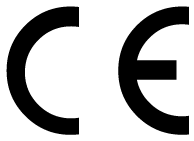 Авторизованный представитель АО «ДИАКОН-ДС» в ЕСCE-partner4UESDOORNLAAN 13, 3951DB MAARN, THE NETHERLANDSИзготовительАО «ДИАКОН-ДС»142290, Московская область, г. Пущино, ул. Грузовая, д. 1а.Кат. №Состав, млСостав, млОбъём,млРеагент 1Реагент 2Объём,мл10 2115×201×25125Реагент 1:буферно-ферментный раствор, содержащийбуферно-ферментный раствор, содержащийбуферно-ферментный раствор, содержащийгексокиназу5,0 кЕ/лглюкозу27 ммоль/лНАДФ2,7 ммоль/лазид натрия  0,095%Реагент 2:буферно-ферментный раствор, содержащийбуферно-ферментный раствор, содержащийРеагент 2:креатинфосфат160 ммоль/лАДФ11 ммоль/лглюкозо-6-фосфатдегидрогеназу14 кЕ/лазид натрия  0,095%Кат. №ФасовкаTruCal U5 9100 60 10 0601×3 млTruLab N5 9000 60 10 0601×5 млTruLab P5 9050 60 10 0601×5 млОтмерить, мклОпытная пробаСыворотка крови40Рабочий реагент1000где:ΔА/мин— изменение оптической плотности пробы за одну минуту, ед. опт. плотн.;4127— фактор пересчета для выражения активности креатинкиназы в Е/л.